Підстава: пункт 4-1 постанови Кабінету Міністрів України від 11 жовтня 2016 р. № 710 «Про ефективне використання державних коштів» Обґрунтування на виконання вимог Постанови КМУ від 11.10.2016 № 710:Враховуючи зазначене, замовник прийняв рішення стосовно застосування таких технічних та якісних характеристик предмета закупівлі: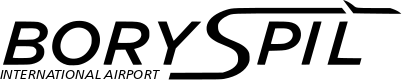 ДЕРЖАВНЕ ПІДПРИЄМСТВО«МІЖНАРОДНИЙ АЕРОПОРТ «БОРИСПІЛЬ» 08300, Україна, Київська обл., Бориспільський район, село Гора, вулиця Бориспіль -7, код 20572069, юридична особа/ суб'єкт господарювання, який здійснює діяльність в окремих сферах господарювання, зазначених у п. 4 ч.1 ст. 2 Закону України «Про публічні закупівлі»Обґрунтування технічних та якісних характеристик предмета закупівлі та очікуваної вартості предмета закупівліОбґрунтування технічних та якісних характеристик предмета закупівлі та очікуваної вартості предмета закупівліПункт КошторисуНазва предмета закупівлі із зазначенням коду за Єдиним закупівельним словникомОчікувана вартість предмета закупівлі згідно річного плану закупівельОчікувана вартість предмета закупівлі згідно ОГОЛОШЕННЯ про проведення відкритих торгівІдентифікатор процедури закупівлі23.14 (2024)Послуги з хостингу, код ДК 021:2015 - 72410000-7 - Послуги провайдерів 211 007,21 грн. з ПДВ175 839,34грн. без ПДВ UA-2024-07-01-006550-a1Обґрунтування технічних та якісних характеристик предмета закупівліТехнічні та якісні характеристики предмета закупівлі визначені з урахуванням реальних потреб підприємства та оптимального співвідношення ціни та якості.2Обґрунтування очікуваної вартості предмета закупівліВизначення очікуваної вартості предмета закупівлі обумовлено статистичним аналізом загальнодоступної інформації про ціну предмета закупівлі на підставі затвердженої центральним органом виконавчої влади, що забезпечує формування та реалізує державну політику у сфері публічних закупівель, примірної методики визначення очікуваної вартості предмета закупівлі, затвердженої наказом Міністерства розвитку економіки, торгівлі та сільського господарства України від 18.02.2020 № 275 та відповідно до затвердженої на підприємстві методики №50-06-1 від 17.05.2022. Очікувана вартість предмета закупівлі визначена методом порівняння ринкових цін за інформацією, що міститься у відкритих джерелах в мережі Інтернет, на сайтах постачальників послуг з хостингу та на підставі отриманої комерційної пропозиції. Очікувану вартість закупівлі розраховано, як середньоарифметичне значення масиву отриманих даних.№ п/пНайменування послуги Од.виміруКількістьТехнічні та якісні характеристики(технічна специфікація)1Послуга оренди віртуальних серверівпослуга12Оренда віртуальних серверів у кількості 4 шт:Оренда 2-х віртуальних серверів з наступними характеристиками кожного:- процесор – не менше 2 ядра з частотою не менше 3 ГГц;- оперативна пам’ять – не менше 6 Гб;- жорсткий диск – SSD, не менше 20 Гб;- кількість доменів – не менше 10;- кількість акаунтів баз даних –  не менше 10;Оренда 1-го віртуального серверу з наступними характеристиками:- процесор – не менше 2 ядра з частотою не менше 3 ГГц;- оперативна пам’ять – не менше 6 Гб;- жорсткий диск – SSD, не менше 30 Гб;- кількість доменів – не менше 10;- кількість акаунтів баз даних –  не менше 10;Оренда 1-го віртуального серверу з наступними характеристиками:- процесор –  не менше 2 ядра з частотою не менше 3 ГГц;- оперативна пам’ять – не менше 6 Гб;- жорсткий диск – SSD, не менше 100 Гб;- кількість доменів – не менше 10;- кількість акаунтів баз даних – не менше 10.Функціональні вимоги:технологія віртуалізації серверів VMware:ESXi не нижче версії 7.0.2vSphere не нижче версії 7.0.3Virtual machine hardware version версії 19у разі поломки фізичного сервера (гіпервізора),  виконується міграція віртуальних серверів з одного фізичного сервера на інший без простоїв;виділена «біла» IP-адреса для кожного віртуального серверу;безлімітний вхідний/вихідний трафік, передача/прийом “закордонного” трафіку на швидкості не менше 100 Мбіт/с;наявність комбінованого (апаратно-хмарного) захисту трафіку від атак;панель управління серверами;доступні ОС Ubuntu 20/22 LTS/Debian/Oracle Linux;інсталяція і адміністрування ОС віртуальних серверів;адміністрування виділених серверних ресурсів;своєчасна перевірка функціонування операційних систем та системного програмного забезпечення віртуальних серверів на предмет виявлення уразливостей чи некоректного функціонування;в разі виявленої потреби, інсталяція нового системного програмного забезпечення, оновлення поточного системного  програмного забезпечення, операційних систем віртуальних серверів;моніторинг працездатності віртуальних серверів, моніторинг та попередження про використання лімітів ресурсів, про працездатність веб-сервісів;виконання заходів з кіберзахисту віртуальних серверів;забезпечення резервного копіювання, усіх ресурсів (образів віртуальних серверів, файлів, баз даних) з періодичністю 7 раз на тиждень;забезпечення вивантаження резервних копій віртуальних машин на мережеві ресурси, вказані Замовником.2Захист розміщених даних на віртуальних серверахпослуга12Забезпечення:автоматичного захисту від атак та відмов в обслуговуванні (DDoS);боротьби з ботами;міжмережевим екраном з попередньо налаштованими наборами правил, що регулярно оновлюються;захисту від невірних запитів;автоматичного захисту від спроб підбору імен користувачів та їх паролів;захисту від спроб здійснення атак на базу даних (наприклад sql injection);своєчасного реагування на спроби компрометації файлів та баз даних сторонніми користувачами;розширеного доступу до аналітики трафіку та передачі даних функціонуючих на замовлених серверах веб-сайтів, спроб здійснення атак.